Wireline Competition Bureau and Office of Strategic Planning and Policy Analysis E-rate Data UpdateWC Docket No. 13-184November 17, 2014introduction The staff of the Wireline Competition Bureau and the Office of Strategic Planning and Policy Analysis (Bureaus) have prepared this E-rate Data Update to supplement the Staff Report released August 12, 2014.  The E-rate Data Update in conjunction with the Staff Report have been prepared to assist the Commission in its ongoing modernization of the schools and libraries universal service support program, commonly known as E-rate.  Our intent is to further assist the Commission, stakeholders and the public in navigating the large and data-intensive record in the E-rate Modernization proceeding as the long-term funding needs of the program are considered.In the E-rate Modernization Order, the Commission set concrete goals for the E-rate program and specific high-speed broadband connectivity targets for eligible schools and libraries; established a permanent annual funding target for the portion of the program that supports internal connections for schools and libraries, and in the Further Notice of Proposed Rulemaking (FNPRM) accompanying the E-rate Modernization Order, sought comment and additional data on the long-term funding needs of the program.  Less than a month later, in order to assist parties navigating the data-rich docket and to consider what additional data to submit, staff of the Bureaus released the Staff Report summarizing the data in the record at that point on fiber connectivity to schools and libraries and pricing.  At the same time, the Bureaus released two Fiber Connectivity Maps.  The Staff Report also asked: “What are the most important drivers of that growth, and in particular what are the likeliest scenarios for the relationship between volume and price paid by schools and libraries?”  Since the release of the Staff Report, the Commission has received voluminous additional data on connectivity and pricing.  This E-rate Data Update summarizes and synthesizes the data we now have in the record that pertain to that question.Key Data Submitted Since July 2014This E-rate Data Update summarizes the data and quantitative analysis in the current record concerning the extent of the connectivity and affordability gaps, expected usage growth, projected costs to build high-speed broadband connections, and projected costs to provide broadband services that meet the Commission’s targets, including expected pricing efficiencies.  We focus particular attention on the detailed cost models submitted into the record since the release of the E-rate Modernization Order.  Those detailed models analyze the costs associated with reaching the goals and projecting potential efficiency gains from recent modernization efforts.  Particularly relevant areas of data in the record include:Updates to the FCC’s Fiber Connectivity Maps which show at a granular level the gaps in connectivity to schools and libraries across the nation; while we continue to iterate these maps as we receive additional data, these maps are the most comprehensive source describing the current state of the nation’s school and library connectivity.The FCC Staff Report, which for the first time made available detailed data on E-rate spending levels and prices paid by beneficiaries.  The State School Connectivity Profiles, prepared by FCC staff, describing thirteen states’ connectivity and pricing situations. The Consortium for State Networking’s (CoSN) 2nd Annual E-rate and Infrastructure Survey (“CoSN Survey”), which includes responses from over 1,000 district administrators and technology leaders/Chief Technology Officers, with 584 providing full responses.An Education SuperHighway/CoSN (“ESH/CoSN”) cost model, which estimates the five-year operational expenditures (OPEX) and capital expenditures (CAPEX) for public schools to reach the Internet access and WAN connectivity targets adopted by the Commission.The ESH E-rate Policy Options Analysis, which assesses policy actions to lower the ongoing operating cost of broadband for K-12 public schools.A Schools, Health, & Libraries Broadband Coalition (“SHLB”) cost model, which estimates the CAPEX necessary to connect all eligible public and private schools and libraries.A LEAD Commission/Alliance for Excellent Education (“LEAD/AEE”) equity study analyzing gaps in access to high-speed Internet for African American, Latino, low-income, and rural students.North Carolina and Washington state data on districts’ actual bandwidth usage over time. In addition to these specific items, numerous filers have profiled specific schools’ broadband technology needs and challenges.  A large amount of data from a variety of sources is also available on the E-rate Modernization Data page. State of affordable access to high-speed broadbandIn the E-rate Modernization Order, the Commission adopted as its “first goal ensuring affordable access to high-speed broadband sufficient to support digital learning in schools and robust connectivity for all libraries.”  To measure progress towards this goal, the Commission adopted connectivity targets for Internet access and Wide Area Network (WAN) or last mile connections, as summarized in Table 1.  Table 1: Long-Term Connectivity TargetsThe recent CoSN survey found that 68% of all school districts do not have a single school that meets the Commission’s long-term connectivity targets.  Further, in only 10% of school districts did all their schools meet the Commission’s long-term Internet access target of 1 Gbps per 1,000 students.    Similarly, ESH has found that 63% of public schools, accounting for over 40 million students, do not have sufficiently robust broadband connections to take advantage of modern digital learning.  These and other filings indicate that the Commission’s connectivity targets will only be achieved if significantly more schools and libraries are able to overcome their lack of access to high-capacity connections at an affordable price.      Access to High-Speed BroadbandSince the release of the initial version of the Fiber Connectivity Maps, numerous entities have submitted updated information on schools’ and libraries’ access to fiber facilities.  Based on the most recent data received by the Commission, it appears that 31% of urban public schools and 41% of rural public schools do not have access to fiber facilities.  According to ESH, while there are some small schools where non-fiber technologies are a viable option for meeting the Commission’s connectivity targets (and meeting the school’s connectivity needs), the fiber gap means that tens of millions of public school students attend schools lacking access to the needed telecommunications infrastructure to meet the connectivity targets adopted by the Commission.  Recent third-party models support Commission estimates that around 35% of schools and an even greater percentage of libraries lack the ability to achieve the Commission’s connectivity targets because they do not have high-speed connections.  According to the model submitted by ESH/CoSN, 31,236 public schools – roughly 30% of all public schools – need fiber connections to reach the Commission’s connectivity targets.  The ESH/CoSN model shows this gap is worst in the most rural areas, where 41% and 45% of rural and rural remote schools respectively having over 100 students lack fiber connectivity.  For libraries, there is reason to believe the fraction lacking adequate connections is even larger than for schools.  The SHLB model estimates that 68% of libraries across the nation lack fiber connections. Affordability of High-Speed BroadbandRecurring Monthly CostsMany schools and libraries also face an affordability gap, in which an institution finds the costs of purchasing high-speed Internet access and fiber-based WAN/Last-Mile services to be prohibitively expensive relative to available local resources, even including available E-rate support.  The CoSN survey found that 58% of respondents said the cost of monthly recurring ongoing expenses was the most significant barrier to increasing Internet connectivity.  The same survey shows that 72% of districts pay at least $5/Mbps/month for their Internet connection.  Nine percent pay at least $250/Mbps/month for the connection.  In rural areas, 10% of districts pay over $250/Mbps/month.  The CoSN Survey found that WAN connection monthly costs were also a major expense with 53% of districts paying at least $5/Mbps/month.  It is clear that at current prices both Internet access and WAN services are a major expenditure for districts seeking to meet the connectivity targets. Also of interest from the CoSN survey, and apparent in the prices mentioned above, is the large pricing disparities across districts.  One reason for the wide pricing disparities highlighted by CoSN’s survey is that there is a lack of bidders responding to some schools’ requests for proposals.  According to the CoSN Survey, six percent of schools and libraries seeking to purchase telecommunications services receive no bids and 26 percent receive only one bid.  ESH also provides statistics showing great variation in institutions’ costs, which may be a consequence of a small number of bidders.  ESH states that schools “without choices beyond the incumbent telephone and cable companies pay two or three times as much for their connections as those in competitive markets.”     The LEAD/AEE report provides insight into how the affordability gap may affect certain segments of the population.  According to the LEAD/AEE report low-income, African American, Latino, and rural students are more likely than others to be in schools with slow Internet connectivity.  According to the LEAD/AEE report, Latino and African American students were underrepresented in the group of schools with 100 Mbps or faster connections (compare 37% of white students versus 30.4% and 28.8% of Latino and African American students respectively) and are overrepresented in schools with 10 Mbps service or slower connections (17.3% of white students compared to 25.7% and 22.8% for Latino and African American students respectively).  Similarly, the report shows that low-income students are underrepresented in the group of schools with 100 Mbps or more (compare 35.3% of students in schools with free or reduced price lunches versus 32.7% for students in schools where all students receive either free or discounted lunches).  At the same time, low-income students are over-represented in schools with 10 Mbps or slower connections.  Usage GrowthLooking ahead, commenters identified the growth in bandwidth usage as the most significant affordability hurdle.  The CoSN survey reports that 24% of respondents expect a 20% to 100% growth in bandwidth usage in the next 18 months and 27% expect 100% to 500% growth in the next 18 months.  Only 31% will have sufficient bandwidth for today and the coming 18 months.  As a modeling assumption, the ESH/CoSN model assumed 50% compounded annual growth rate in bandwidth.  The Commission has also received direct network data from the states of North Carolina and Washington describing usage growth rates over multiple school years.  Some North Carolina school districts, which are installing Wi-Fi throughout all their schools and implementing digital learning and 1:1 initiatives, are increasing their bandwidth usage by more than 50% per year.  In fact, statewide North Carolina showed that its total monthly bandwidth usage increased by 35% over just the seven months spanning the period from November 2013 to May 2014.  This growth rate includes a diverse range of districts, including those both implementing and not implementing major digital learning initiatives.  Schools that implemented a 1:1 initiative had even higher bandwidth growth rates.  Avery County schools recently implemented a 1:1 initiative had bandwidth usage grow over 100% per year.  Mooresville County schools implemented a 1:1 initiative in 2008 and continues to see bandwidth grow over 50% per year.  Even districts like Halifax County that have not adopted major digital literacy initiatives have seen 40% annual growth rates in bandwidth usage.  Figure 1 shows these North Carolina districts’ bandwidth usage over the last few years.  In Washington State, annual usage growth between 2010 and 2014 averaged over 40% and increased at similar rates for districts of various sizes.Figure 1: Bandwidth Usage Growth in Select North Carolina Districts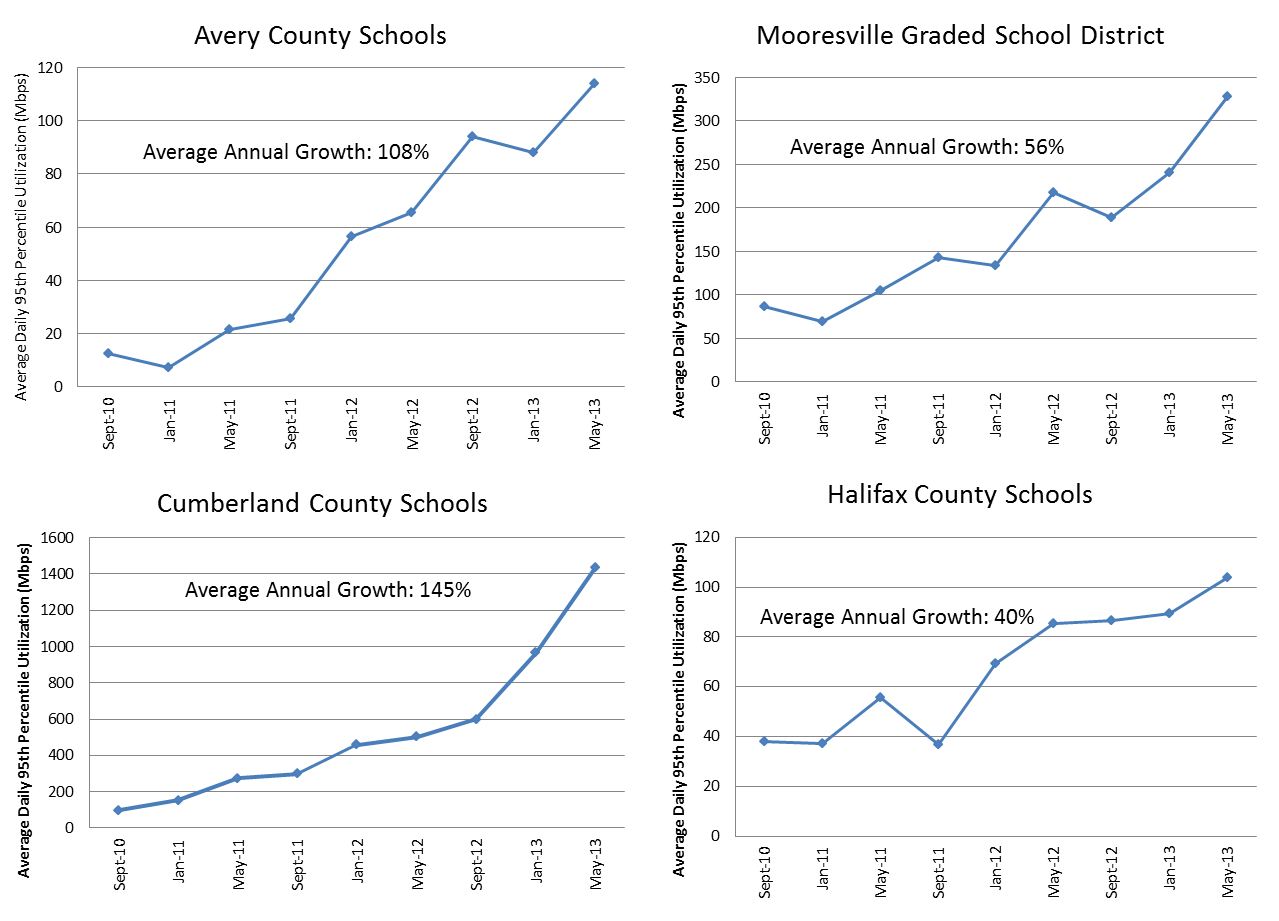 This rapid, broad-based increase in bandwidth will tend to increase costs for connected schools to the extent usage rises faster than prices decline.  This point is made clearly by ESH, which explains that even if bandwidth costs decline by 10% per annum, the demand for broadband is growing at least 50% per annum.  If the trend continues, total bandwidth costs will continue to grow even with reductions in prices per Mbps per month.  The ESH/CoSN model, for example, shows usage-driven costs increasing from 24% to 40% of total costs over the next 5 years.WAN/Last-Mile Construction CostsAnother component of the affordability gap that disproportionately impacts rural schools and libraries is the cost of building adequate connections.  According to ESH/CoSN, the average cost of connecting rural distant and rural remote schools ranges from $177,000 to $1.61 million respectively as compared to $35,400 to $68,500 for schools in urban and town areas.  Similarly, rural libraries are also more affected by the affordability gap because their construction costs are significantly higher as well.  SHLB estimates the connection costs for rural libraries at between $55,000 and $275,000, and between $40,000 and $59,000 for libraries in metropolitan areas.  It is not surprising that a smaller proportion of rural schools and libraries meet the Commission’s goals for high-capacity broadband than suburban and urban ones. Long-Term Funding Needs to Meet Connectivity TargetsAs a framework for thinking about the funding required to achieve the connectivity targets, we begin with the actions taken in the E-rate Modernization Order.  The Order initiated a phase-out of support for non-broadband services and also set a $1 billion annual target for closing the Wi-Fi gap through category two support.  Since category two support is targeted at $1 billion annually and non-broadband support will be fully phased out within five years, demand for Internet Access and WAN/Last Mile connections (category one) will likely be the primary driver for additional E-rate funding.  The record now includes detailed third-party cost models that provide estimates of the funding required in order to achieve the Internet access and WAN/Last-Mile connectivity targets adopted by the Commission in the E-rate Modernization Order.    Category one funding includes both CAPEX and OPEX costs for broadband service.  The models submitted estimate either both CAPEX and OPEX (i.e., ESH) or the total CAPEX (i.e., SHLB) costs required to meet the Commission’s connectivity targets, and they vary in scope of covered schools and libraries; collectively, however, the models provide valuable guidance as to the range of funding needed to achieve the goals while also funding category two services and legacy services as directed by the E-rate Modernization Order. Cost ModelsA brief description of each cost model is provided below:ESH/CoSN: This model estimates both the CAPEX and OPEX costs for public schools to meet the goals over the next five years.  ESH/CoSN input data on public schools lacking connectivity, predicted bandwidth growth, and CAPEX and OPEX prices.  The model takes in to account variation in connectivity needs based on school size and price declines for specific services resulting from market dynamics.  Through several scenarios, the model demonstrates how funding demand would vary as a function of the number of schools and students connected. SHLB Coalition: This model (prepared by CTC Technology & Energy) estimates the total CAPEX costs of connecting all public and private schools and libraries.  The model takes a distinctly engineering-based approach, dividing the nation into regions and then using construction cost estimates to develop a total CAPEX amount.  Based on varying parameters in the model, SHLB offers a low and high CAPEX estimate for connecting all schools and a single CAPEX estimate for connecting libraries.   Estimating the Amount of Additional Funding NeededBoth models indicate that achieving the connectivity targets will require increased E-rate funding.  Commenters recognize that pricing efficiencies can be accomplished as a result of a combination of market dynamics, the Commission’s recent reforms, and additional reforms.  However, even the most aggressive pricing efficiency projections tend to be offset by even larger bandwidth growth projections when the goals are fully achieved.  For example, the ESH/CoSN model assumes a 50% annual growth in bandwidth.  As discussed above, experience from North Carolina and Washington show that when schools adopt specific digital initiatives the steepest parts of the growth curve may exceed 100% annual rates.  It is this interplay between price declines and increasing demand (due to both new fiber connections and increased usage among schools already connected) that will drive future funding needs.To consider what the submitted models say about the total needs of the fund to achieve the goals, we first separately consider the CAPEX costs required to connect schools and then we consider the OPEX costs.  The models recognize that many schools and libraries pay a recurring monthly price for service and that this price may cover all, or a portion, of the CAPEX costs incurred by the provider to build the infrastructure.  As a modeling convention, however, the models submitted separated the CAPEX and OPEX components.  Therefore we can compare across models the estimates of the total CAPEX required to connect all schools in order to meet the goals.Capital Expenditure (CAPEX) EstimatesThe SHLB and ESH/CoSN models both provide CAPEX estimates.  Each model’s CAPEX estimate is as follows:SHLB estimates CAPEX costs for connecting all currently unconnected schools at between $4.0 billion and $5.7 billion.  Simply averaging these CAPEX costs over five years results in an annual pre-discount CAPEX cost between approximately $800 million and $1.1 billion to completely close the connectivity gap for all supported institutions.  SHLB also estimates a CAPEX cost for connecting all currently unconnected libraries at $675 million, for an average annual cost over five years of $135 million.ESH/CoSN also provides estimates of CAPEX costs.  The ESH/CoSN model’s estimated CAPEX costs to connect all public schools and achieve the goals is $4.1 billion pre-discount and prior to any pricing efficiencies being realized.  Over five years, this averages approximately $810 million each year.The CAPEX costs presented for each model are pre-discount costs and thus do not represent the cost to the fund.  However, one could apply a discount rate to estimate the CAPEX costs to the fund.  Such an exercise (i.e. SHLB’s estimate for both schools and libraries with an average 69% discount rate implies an annual E-rate funding requirement between $645 million and $852 million) reveals that CAPEX costs in addition to category one OPEX costs and legacy service costs will easily exceed the current $2.4 billion cap.  The ESH/CoSN model for 2014 estimates post-discount category one and legacy funding demand to be approximately $2.4 billion which means additional CAPEX as estimated by both models would cause funding demand to well exceed the $2.4 billion cap.  Operational Expenditure (OPEX) Estimates The ESH/CoSN model estimates OPEX costs of broadband services for various levels of goal attainment for public schools.  In their model, growth in category one OPEX results from both growth in the number of schools connected and growth in individual schools’ bandwidth costs.  Since the category one OPEX is a function of the extent to which the connectivity gap is closed, we can present ESH/CoSN’s estimates of “pure” OPEX costs for various levels of goal attainment.  The annual post-discount OPEX costs (excluding CAPEX costs paid through OPEX) estimated in the ESH/CoSN model are shown in Table 2.Table 2: Annual E-rate Funding for Public School OPEX Costs Estimated by ESH/CoSN ESH/CoSN also provided a supplemental analysis of the OPEX costs for private schools and libraries.  In this analysis, ESH/CoSN estimates a total cost impact to E-rate from private school OPEX to be $241 million annually.  ESH/CoSN also estimates a total cost impact to E-rate from library OPEX of $218 million.  Impact of Price Declines on Recurring (OPEX) CostsESH’s model also analyzes the typical pricing levels paid for schools achieving the goals today and applies a set of projections as to how those prices may decline over the next five years due to basic market factors such as volume discounting.  ESH relied on its recent survey of 1,044 school districts that supplied data from the Item 21 attachments to their FCC Forms 471 to develop its current pricing assumptions.  The data show a total cost for 1 Gbps of connectivity to a school in 2014 is $6,661 per month ($79,935 per year).  As a projection of baseline pricing efficiencies, ESH estimates that by 2018 this cost will fall another 34% to $4,370 a month ($52,445 per year) in 2018.Total Cost Estimates for Public SchoolsIn additional to the specific CAPEX and OPEX funding needs discussed above, the ESH/CoSN model also provides a comprehensive estimate of E-rate funding needs over the next five years for public schools. To compute the total costs for E-rate funding of public schools, ESH/CoSN also takes into account the phase-out of legacy support while assuming the $1 billion category two funding target is achieved for the entire five year period.  This ESH/CoSN baseline model estimates that connecting all public schools in five years will lead to annual funding requirements just over $4 billion in some years, declining to $3.9 billion in the fifth year.  ESH/CoSN also shows that connecting only 99.7% of schools leads to a maximum annual fund requirement in the next five years of approximately $3.9 billion.  Note however that the ESH/CoSN baseline estimates do not incorporate pricing efficiencies into the baseline estimates but rather estimate costs to connect public schools if only natural price declines are realized.  Below we discuss price efficiencies that ESH/CoSN expects can be realized under various policy options.An important caveat to the ESH model which seeks to estimate all costs on an annual basis for public schools is that over the five year period funding may follow a different trajectory.  Funding needs may not be felt immediately in funding year 2015 because of the need to plan capital projects. Furthermore, the ESH filing points out that the long-term funding needs could in fact decline as the benefits of efficiency grow and the need for extensive non-recurring construction costs decline.Potential Cost EfficienciesIn addition to these cost models, ESH submitted for the record an analysis of the potential pricing efficiencies resulting from several different policy measures.  They looked specifically at three policy measures: (1) increased use of cost effective consortia; (2) increased viability of leased and owned dark fiber for WAN connectivity; and (3) enhanced transparency of E-rate pricing.  The ESH analysis estimates potential savings of between three and 18 percent resulting from additional consortia, potential savings of up to 50 percent resulting from the equalization of lit and dark fiber, and potential savings of between 15 and 33 percent resulting from pricing transparency.  Collectively, ESH estimates that efficiencies can lower the cost of broadband by 10 to 25 percent off the projected category one costs for the E-rate program.  Estimated Impact of E-rate Funding Increases on Contributions Telecommunications providers contribute to the Universal Service Fund (USF) based on a percentage of interstate and international end-user revenues, known as the “contribution factor,” which they may choose to pass on to customers.  The contribution factor is adjusted quarterly based on USF demand and total assessable revenues reported by providers, known as the “contribution base.”  The contribution factor for the fourth quarter of 2014 is 16.1%.Collecting more E-rate funding would increase the contribution factor.  The exact impact will depend on the amount of funding needed to meet demand and future changes to the contribution base.  In 2013, the Commission estimated that the typical contribution for a residential line was $0.91 - $1.11 per month.   Table 3 estimates the increase in the monthly per-line residential contribution if the Commission raises the E-rate cap.Table 3: Estimated Monthly Per-Line Residential ContributionSchoolsLibrariesInternet Access1 Gbps per 1,000 usersServing fewer than 50,000 people: 100 MbpsServing 50,000 people or more: 1 GbpsWAN/Last MileScalable to 10 GbpsScalable to 10 GbpsScenarioPercent of Public Schools ConnectedMaximum Annual E-rate Funding for Category One OPEX Improved Gap Coverage: Urban, Suburban, Town94.0%$1.82 billionSubstantial Gap Coverage: Urban, Suburban, Town, Rural Distant, 80% Rural Remote99.7%$1.94 billionComplete Gap Coverage: All Locales100%$1.96 billionE-rate Annual Cap Increase(millions)Low Estimate of Additional Monthly Per-LineContributionHigh Estimate of Additional Monthly Per-Line Contribution$500$0.05$0.06$1,000$0.11$0.13$1,500$0.16$0.19$2,000$0.21$0.26